Toruń, dnia 20.10.2022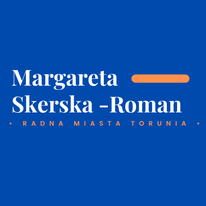 Margareta Skerska-Roman			Radna Miasta Torunia					Szanowny Pan 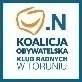 						Michał Zaleski							Prezydent Miasta ToruniaZAPYTANIEPowołując się na § 18 Statutu Rady Miasta Torunia, w nawiązaniu do § 36 ust. 4 Regulaminu Rady Miasta Torunia zwracam się do Pana Prezydenta z następującym zapytaniem - jaka jest podstawa prawna i sposób wyliczania puli środków finansowych zabezpieczonych w planach finansowych jednostek na dodatki motywacyjne dla nauczycieli, którą obecnie stosuje TCUW wyliczając jej wysokość? UzasadnienieW § 6 ust. 2 uchwały 169/19 Rady Miasta Torunia z dnia 25 lipca 2019 r. w sprawie regulaminu określającego wysokość oraz szczegółowe warunki przyznawania niektórych składników wynagrodzenia nauczycielom zatrudnionym w przedszkolach, szkołach i placówkach oświatowych prowadzonych przez Gminę Miasta Toruń, czytamy iż „miesięczna kwota dodatku motywacyjnego nie może być niższa niż 150 zł i nie wyższa niż 600 zł”. Teoretycznie zatem dyrektor placówki oświatowej mógłby przyznać wszystkim nauczycielom w niej zatrudnionym, dodatek w maksymalnej wysokości, a jedynym ograniczeniem mogła by być wysokość puli środków finansowych przewidzianych na ten cel. De facto więc, pula środków wyliczona przez Toruńskie Centrum Usług Wspólnych ogranicza jego decyzyjność, gdyż stanowi górną granicę sumy przeznaczonej na powyższe zadanie w planie finansowym, którego zgodnie z dyscypliną finansów publicznych nie może przekroczyć. Ponadto wyliczana jest w zależności od liczby etatów, a nie osób.Warto zaznaczyć, iż w rozstrzygnięciu nadzorczym Wojewody Warmińsko-Mazurskiego z dnia 27 maja 2009 r. (PN.0911216/09), stwierdza się, iż organ prowadzący szkołę, jak również dyrektor szkoły, nie mogą warunkować przyznawania dodatku motywacyjnego od przyznanych uchwałą budżetową środków na ten cel. Zgodnie z art. 30 ust. 6 pkt 1 Karty Nauczyciela, organ prowadzący szkołę będący jednostką samorządu terytorialnego, uwzględniając przewidywaną strukturę zatrudnienia, określa dla nauczycieli poszczególnych stopni awansu zawodowego, w drodze regulaminu, m.in. wysokość stawek dodatku motywacyjnego i szczegółowe warunki przyznawania tych dodatków. Ogólne warunki przyznawania nauczycielom dodatku motywacyjnego wymienia § 6 Rozporządzenia Ministra Edukacji Narodowej i Sportu z dnia 31 stycznia 2005 r. w sprawie wysokości minimalnych stawek wynagrodzenia zasadniczego nauczycieli, ogólnych warunków przyznawania dodatków do wynagrodzenia zasadniczego oraz wynagradzania za pracę w dniu wolnym od pracy (Dz. U. z 2005 r. Nr 22, poz. 181 z późn. zm.). Z przywołanych przepisów wynika zatem, iż zarówno organ prowadzący szkołę, jak również dyrektor szkoły nie mogą warunkować przyznawania dodatku motywacyjnego od przyznanych środków, co właśnie ma miejsce w szkołach i placówkach oświatowych prowadzonych przez Gminę Miasta Toruń. Określanie puli środków finansowych, na podstawie niejasnych (w lutym 2022 pula została prawdopodobnie zwiększona z 200 zł na etat na 250 zł) i jak się wydaje nieuzasadnionych orzecznictwem kryteriów, które powinny brać jedynie pod uwagę maksymalne kwoty dodatku motywacyjnego, które może uzyskać nauczyciel (zgodnie z zapisami uchwały nr 169/19 Rady Miasta Torunia z dnia 25 lipca 2019 r. w sprawie regulaminu określającego wysokość oraz szczegółowe warunki przyznawania niektórych składników wynagrodzenia nauczycielom zatrudnionym w przedszkolach, szkołach i placówkach oświatowych prowadzonych przez Gminę Miasta Toruń), w znaczącym stopniu ogranicza swobodę i decyzyjność dyrektorów, a co za tym idzie wysokość przyznawanych dodatków, które są przecież elementami wynagrodzenia nauczyciela gwarantowanymi zapisami w Karcie Nauczyciela.W związku z powyższym proszę o wyjaśnienie tej kwestii oraz zajęcie stanowiska w przedmiotowej sprawie.Z poważaniemMargareta Skerska-Roman